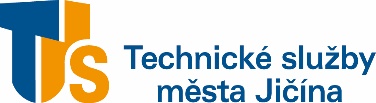 hledají vhodného kandidáta do pracovního poměruna poziciautomechanik-dílenský opravářPožadujeme: řidičský průkaz sk. B, C, Tochotu svědomitě vykonávat přidělenou práci dobrý zdravotní stav bezúhonnost Výhodou: vyučení (praxe) v oborudoklad o profesní způsobilosti řidičesvářečské oprávnění CO2 + el.oblouk Pracovní poměr na dobu neurčitou: zkušební doba 3 měsícePracovní doba: 6.00 – 14.30 hod. (jednosměnný provoz)Nabízíme:-platové podmínky dle platné legislativy pro příspěvkové organizace   (nař. vlády č. 564/2006 Sb. v platném znění – zaručený finanční postup) - dovolenou 5 týdnů - další zaměstnanecké benefityZájemci mohou zaslat uchazečskou žádost se strukturovaným životopisem a kontaktem na sebedo 10.12.2022 na adresu:Technické služby města Jičína, Textilní 955, 506 01 Jičín, k rukám ing. Strašíkanebo na email: strasik@tsjc.cz. Tel. 493 544 746 (603 256 816). Technické služby města Jičína, Textilní 955 506 01 Jičín, IČ 64814467, jakožto správce osobních údajů (dále jen správce) poskytuje v souladu s Nařízením Evropského parlamentu a Rady (EU) 2016/679 ze dne 27.4.2016 o ochraně osobních údajů, informace o zpracování osobních údajů a o právech subjektu údajů souvisejících s jejich zpracováním, osobní údaje zpracováváme v rámci: plnění právní povinnosti a ochrany oprávněného zájmu správce. Osobní údaje získáváme od uchazečů a zpracovávají se po dobu skartační a archivační lhůty v souladu se Spisovým a skartačním řádem vyhlašovatele a následně se skartují. Údaje budou zpracovávány pouze v podobě listinné a nebudou poskytovány jiným osobám s výjimkou osob – členů výběrové komise. Osobní údaje nebudou poskytovány do třetích zemí. Osobou pověřence pro ochranu osobních údajů správce je Mgr. Martin Hlava, zaměstnanec města Jičín zařazený do Městského úřadu Jičín, adresa 506 01 Jičín, Žižkovo nám. 18 tel. 493 545 110, email: hlava@mujicin.cz, mobil 737 269 884. Více na www.tsjc.cz.